提醒的話：1. 請同學詳細填寫，這樣老師較好做統整，學弟妹也較清楚你提供的意見，謝謝！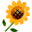 2. 甄選學校、科系請填全名；甄選方式與過程內容書寫不夠請續寫背面。         3. 可直接上輔導處網站https://sites.google.com/a/yphs.tw/yphsc/「甄選入學」區下載本表格，    以電子檔郵寄至yphs316@gmail.com信箱，感謝你！　　　　　              甄選學校甄選學校國立宜蘭大學國立宜蘭大學國立宜蘭大學國立宜蘭大學甄選學系甄選學系園藝系園藝系學生學測分數國英數社自總■大學個人申請□科技校院申請入學□軍事校院■大學個人申請□科技校院申請入學□軍事校院■大學個人申請□科技校院申請入學□軍事校院■正取□備取□未錄取■正取□備取□未錄取學測分數12126141155■大學個人申請□科技校院申請入學□軍事校院■大學個人申請□科技校院申請入學□軍事校院■大學個人申請□科技校院申請入學□軍事校院■正取□備取□未錄取■正取□備取□未錄取甄選方式與過程■面試佔(   25 　%)一、形式：（教授：學生）人數=（ 6 ：1），方式：個別面試，分3關，一關兩位教授                          面試時間:一關5分鐘，共15分鐘二、題目：第一關:自我介紹(教授很和善)第二關:抽題目籤，共有20題左右(題目跟網路上找的萬年考古題都一樣!!一定要做功課)→我抽到「你想問園藝系教授什麼」……第三關:抽題目籤(較難的學術問題，教授還會扮黑臉)       1.宜蘭氣候多雨太陽少，適合種什麼園藝作物?       2.陽光、空氣、水，陽光對植物的影響是什麼?(這也是考古題)       3.番茄的生長季節?       4.季節怎麼分?       5.二十四節氣適用國歷訂的還是農曆?■備審資料佔(   25  %)   或  □術科實作佔(     %)  或  □筆試佔(     %)□其他佔(     %)請註明其他方式，如： 小論文■面試佔(   25 　%)一、形式：（教授：學生）人數=（ 6 ：1），方式：個別面試，分3關，一關兩位教授                          面試時間:一關5分鐘，共15分鐘二、題目：第一關:自我介紹(教授很和善)第二關:抽題目籤，共有20題左右(題目跟網路上找的萬年考古題都一樣!!一定要做功課)→我抽到「你想問園藝系教授什麼」……第三關:抽題目籤(較難的學術問題，教授還會扮黑臉)       1.宜蘭氣候多雨太陽少，適合種什麼園藝作物?       2.陽光、空氣、水，陽光對植物的影響是什麼?(這也是考古題)       3.番茄的生長季節?       4.季節怎麼分?       5.二十四節氣適用國歷訂的還是農曆?■備審資料佔(   25  %)   或  □術科實作佔(     %)  或  □筆試佔(     %)□其他佔(     %)請註明其他方式，如： 小論文■面試佔(   25 　%)一、形式：（教授：學生）人數=（ 6 ：1），方式：個別面試，分3關，一關兩位教授                          面試時間:一關5分鐘，共15分鐘二、題目：第一關:自我介紹(教授很和善)第二關:抽題目籤，共有20題左右(題目跟網路上找的萬年考古題都一樣!!一定要做功課)→我抽到「你想問園藝系教授什麼」……第三關:抽題目籤(較難的學術問題，教授還會扮黑臉)       1.宜蘭氣候多雨太陽少，適合種什麼園藝作物?       2.陽光、空氣、水，陽光對植物的影響是什麼?(這也是考古題)       3.番茄的生長季節?       4.季節怎麼分?       5.二十四節氣適用國歷訂的還是農曆?■備審資料佔(   25  %)   或  □術科實作佔(     %)  或  □筆試佔(     %)□其他佔(     %)請註明其他方式，如： 小論文■面試佔(   25 　%)一、形式：（教授：學生）人數=（ 6 ：1），方式：個別面試，分3關，一關兩位教授                          面試時間:一關5分鐘，共15分鐘二、題目：第一關:自我介紹(教授很和善)第二關:抽題目籤，共有20題左右(題目跟網路上找的萬年考古題都一樣!!一定要做功課)→我抽到「你想問園藝系教授什麼」……第三關:抽題目籤(較難的學術問題，教授還會扮黑臉)       1.宜蘭氣候多雨太陽少，適合種什麼園藝作物?       2.陽光、空氣、水，陽光對植物的影響是什麼?(這也是考古題)       3.番茄的生長季節?       4.季節怎麼分?       5.二十四節氣適用國歷訂的還是農曆?■備審資料佔(   25  %)   或  □術科實作佔(     %)  或  □筆試佔(     %)□其他佔(     %)請註明其他方式，如： 小論文■面試佔(   25 　%)一、形式：（教授：學生）人數=（ 6 ：1），方式：個別面試，分3關，一關兩位教授                          面試時間:一關5分鐘，共15分鐘二、題目：第一關:自我介紹(教授很和善)第二關:抽題目籤，共有20題左右(題目跟網路上找的萬年考古題都一樣!!一定要做功課)→我抽到「你想問園藝系教授什麼」……第三關:抽題目籤(較難的學術問題，教授還會扮黑臉)       1.宜蘭氣候多雨太陽少，適合種什麼園藝作物?       2.陽光、空氣、水，陽光對植物的影響是什麼?(這也是考古題)       3.番茄的生長季節?       4.季節怎麼分?       5.二十四節氣適用國歷訂的還是農曆?■備審資料佔(   25  %)   或  □術科實作佔(     %)  或  □筆試佔(     %)□其他佔(     %)請註明其他方式，如： 小論文■面試佔(   25 　%)一、形式：（教授：學生）人數=（ 6 ：1），方式：個別面試，分3關，一關兩位教授                          面試時間:一關5分鐘，共15分鐘二、題目：第一關:自我介紹(教授很和善)第二關:抽題目籤，共有20題左右(題目跟網路上找的萬年考古題都一樣!!一定要做功課)→我抽到「你想問園藝系教授什麼」……第三關:抽題目籤(較難的學術問題，教授還會扮黑臉)       1.宜蘭氣候多雨太陽少，適合種什麼園藝作物?       2.陽光、空氣、水，陽光對植物的影響是什麼?(這也是考古題)       3.番茄的生長季節?       4.季節怎麼分?       5.二十四節氣適用國歷訂的還是農曆?■備審資料佔(   25  %)   或  □術科實作佔(     %)  或  □筆試佔(     %)□其他佔(     %)請註明其他方式，如： 小論文■面試佔(   25 　%)一、形式：（教授：學生）人數=（ 6 ：1），方式：個別面試，分3關，一關兩位教授                          面試時間:一關5分鐘，共15分鐘二、題目：第一關:自我介紹(教授很和善)第二關:抽題目籤，共有20題左右(題目跟網路上找的萬年考古題都一樣!!一定要做功課)→我抽到「你想問園藝系教授什麼」……第三關:抽題目籤(較難的學術問題，教授還會扮黑臉)       1.宜蘭氣候多雨太陽少，適合種什麼園藝作物?       2.陽光、空氣、水，陽光對植物的影響是什麼?(這也是考古題)       3.番茄的生長季節?       4.季節怎麼分?       5.二十四節氣適用國歷訂的還是農曆?■備審資料佔(   25  %)   或  □術科實作佔(     %)  或  □筆試佔(     %)□其他佔(     %)請註明其他方式，如： 小論文■面試佔(   25 　%)一、形式：（教授：學生）人數=（ 6 ：1），方式：個別面試，分3關，一關兩位教授                          面試時間:一關5分鐘，共15分鐘二、題目：第一關:自我介紹(教授很和善)第二關:抽題目籤，共有20題左右(題目跟網路上找的萬年考古題都一樣!!一定要做功課)→我抽到「你想問園藝系教授什麼」……第三關:抽題目籤(較難的學術問題，教授還會扮黑臉)       1.宜蘭氣候多雨太陽少，適合種什麼園藝作物?       2.陽光、空氣、水，陽光對植物的影響是什麼?(這也是考古題)       3.番茄的生長季節?       4.季節怎麼分?       5.二十四節氣適用國歷訂的還是農曆?■備審資料佔(   25  %)   或  □術科實作佔(     %)  或  □筆試佔(     %)□其他佔(     %)請註明其他方式，如： 小論文■面試佔(   25 　%)一、形式：（教授：學生）人數=（ 6 ：1），方式：個別面試，分3關，一關兩位教授                          面試時間:一關5分鐘，共15分鐘二、題目：第一關:自我介紹(教授很和善)第二關:抽題目籤，共有20題左右(題目跟網路上找的萬年考古題都一樣!!一定要做功課)→我抽到「你想問園藝系教授什麼」……第三關:抽題目籤(較難的學術問題，教授還會扮黑臉)       1.宜蘭氣候多雨太陽少，適合種什麼園藝作物?       2.陽光、空氣、水，陽光對植物的影響是什麼?(這也是考古題)       3.番茄的生長季節?       4.季節怎麼分?       5.二十四節氣適用國歷訂的還是農曆?■備審資料佔(   25  %)   或  □術科實作佔(     %)  或  □筆試佔(     %)□其他佔(     %)請註明其他方式，如： 小論文■面試佔(   25 　%)一、形式：（教授：學生）人數=（ 6 ：1），方式：個別面試，分3關，一關兩位教授                          面試時間:一關5分鐘，共15分鐘二、題目：第一關:自我介紹(教授很和善)第二關:抽題目籤，共有20題左右(題目跟網路上找的萬年考古題都一樣!!一定要做功課)→我抽到「你想問園藝系教授什麼」……第三關:抽題目籤(較難的學術問題，教授還會扮黑臉)       1.宜蘭氣候多雨太陽少，適合種什麼園藝作物?       2.陽光、空氣、水，陽光對植物的影響是什麼?(這也是考古題)       3.番茄的生長季節?       4.季節怎麼分?       5.二十四節氣適用國歷訂的還是農曆?■備審資料佔(   25  %)   或  □術科實作佔(     %)  或  □筆試佔(     %)□其他佔(     %)請註明其他方式，如： 小論文■面試佔(   25 　%)一、形式：（教授：學生）人數=（ 6 ：1），方式：個別面試，分3關，一關兩位教授                          面試時間:一關5分鐘，共15分鐘二、題目：第一關:自我介紹(教授很和善)第二關:抽題目籤，共有20題左右(題目跟網路上找的萬年考古題都一樣!!一定要做功課)→我抽到「你想問園藝系教授什麼」……第三關:抽題目籤(較難的學術問題，教授還會扮黑臉)       1.宜蘭氣候多雨太陽少，適合種什麼園藝作物?       2.陽光、空氣、水，陽光對植物的影響是什麼?(這也是考古題)       3.番茄的生長季節?       4.季節怎麼分?       5.二十四節氣適用國歷訂的還是農曆?■備審資料佔(   25  %)   或  □術科實作佔(     %)  或  □筆試佔(     %)□其他佔(     %)請註明其他方式，如： 小論文心得與建議◎備審資料製作建議：  如果有種植相關經驗請務必放上來，教授備審資料看滿仔細的。◎整體準備方向與建議：   如果問你其它學系也上了會不會選他們，一定要誠實回答，不要奉承!   (這個系的教授喜歡誠實的答案，其它系就不一定了喔!!)   說些具體、真實的栽種經驗或自然生態的相處，因為每個人都是千篇一律的「我小時候就很喜歡大自然……」◎備審資料製作建議：  如果有種植相關經驗請務必放上來，教授備審資料看滿仔細的。◎整體準備方向與建議：   如果問你其它學系也上了會不會選他們，一定要誠實回答，不要奉承!   (這個系的教授喜歡誠實的答案，其它系就不一定了喔!!)   說些具體、真實的栽種經驗或自然生態的相處，因為每個人都是千篇一律的「我小時候就很喜歡大自然……」◎備審資料製作建議：  如果有種植相關經驗請務必放上來，教授備審資料看滿仔細的。◎整體準備方向與建議：   如果問你其它學系也上了會不會選他們，一定要誠實回答，不要奉承!   (這個系的教授喜歡誠實的答案，其它系就不一定了喔!!)   說些具體、真實的栽種經驗或自然生態的相處，因為每個人都是千篇一律的「我小時候就很喜歡大自然……」◎備審資料製作建議：  如果有種植相關經驗請務必放上來，教授備審資料看滿仔細的。◎整體準備方向與建議：   如果問你其它學系也上了會不會選他們，一定要誠實回答，不要奉承!   (這個系的教授喜歡誠實的答案，其它系就不一定了喔!!)   說些具體、真實的栽種經驗或自然生態的相處，因為每個人都是千篇一律的「我小時候就很喜歡大自然……」◎備審資料製作建議：  如果有種植相關經驗請務必放上來，教授備審資料看滿仔細的。◎整體準備方向與建議：   如果問你其它學系也上了會不會選他們，一定要誠實回答，不要奉承!   (這個系的教授喜歡誠實的答案，其它系就不一定了喔!!)   說些具體、真實的栽種經驗或自然生態的相處，因為每個人都是千篇一律的「我小時候就很喜歡大自然……」◎備審資料製作建議：  如果有種植相關經驗請務必放上來，教授備審資料看滿仔細的。◎整體準備方向與建議：   如果問你其它學系也上了會不會選他們，一定要誠實回答，不要奉承!   (這個系的教授喜歡誠實的答案，其它系就不一定了喔!!)   說些具體、真實的栽種經驗或自然生態的相處，因為每個人都是千篇一律的「我小時候就很喜歡大自然……」◎備審資料製作建議：  如果有種植相關經驗請務必放上來，教授備審資料看滿仔細的。◎整體準備方向與建議：   如果問你其它學系也上了會不會選他們，一定要誠實回答，不要奉承!   (這個系的教授喜歡誠實的答案，其它系就不一定了喔!!)   說些具體、真實的栽種經驗或自然生態的相處，因為每個人都是千篇一律的「我小時候就很喜歡大自然……」◎備審資料製作建議：  如果有種植相關經驗請務必放上來，教授備審資料看滿仔細的。◎整體準備方向與建議：   如果問你其它學系也上了會不會選他們，一定要誠實回答，不要奉承!   (這個系的教授喜歡誠實的答案，其它系就不一定了喔!!)   說些具體、真實的栽種經驗或自然生態的相處，因為每個人都是千篇一律的「我小時候就很喜歡大自然……」◎備審資料製作建議：  如果有種植相關經驗請務必放上來，教授備審資料看滿仔細的。◎整體準備方向與建議：   如果問你其它學系也上了會不會選他們，一定要誠實回答，不要奉承!   (這個系的教授喜歡誠實的答案，其它系就不一定了喔!!)   說些具體、真實的栽種經驗或自然生態的相處，因為每個人都是千篇一律的「我小時候就很喜歡大自然……」◎備審資料製作建議：  如果有種植相關經驗請務必放上來，教授備審資料看滿仔細的。◎整體準備方向與建議：   如果問你其它學系也上了會不會選他們，一定要誠實回答，不要奉承!   (這個系的教授喜歡誠實的答案，其它系就不一定了喔!!)   說些具體、真實的栽種經驗或自然生態的相處，因為每個人都是千篇一律的「我小時候就很喜歡大自然……」◎備審資料製作建議：  如果有種植相關經驗請務必放上來，教授備審資料看滿仔細的。◎整體準備方向與建議：   如果問你其它學系也上了會不會選他們，一定要誠實回答，不要奉承!   (這個系的教授喜歡誠實的答案，其它系就不一定了喔!!)   說些具體、真實的栽種經驗或自然生態的相處，因為每個人都是千篇一律的「我小時候就很喜歡大自然……」E-mail手機